HomeworkUnit 9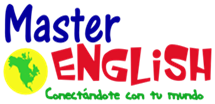 https://www.youtube.com/watch?v=g7kK989HiRQhttps://www.youtube.com/watch?v=41cJ0mqWseshttp://www.agendaweb.org/exercises/vocabulary/school/objects-1.htmhttp://www.agendaweb.org/exercises/vocabulary/school/multiple-1.htmhttp://www.agendaweb.org/exercises/vocabulary/school/multiple-2.htmhttp://www.agendaweb.org/exercises/vocabulary/school/objects-2.htmSchool objects Subjects Like and don’t like paints computer desk cd player scissors markerscience math history art P.E.geography I like art.I don’t like math. 